Aktivität 6 – Der Anstieg des MeeresspiegelsWie führt der Klimawandel zu einem Anstiegdes Meeresspiegels?Klimawandelverstehen und handeln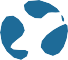 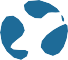 Cecilia Scorza und Moritz Strähle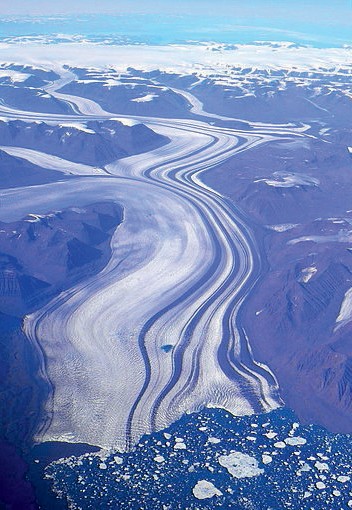 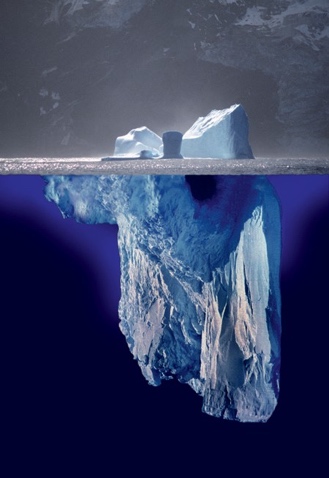 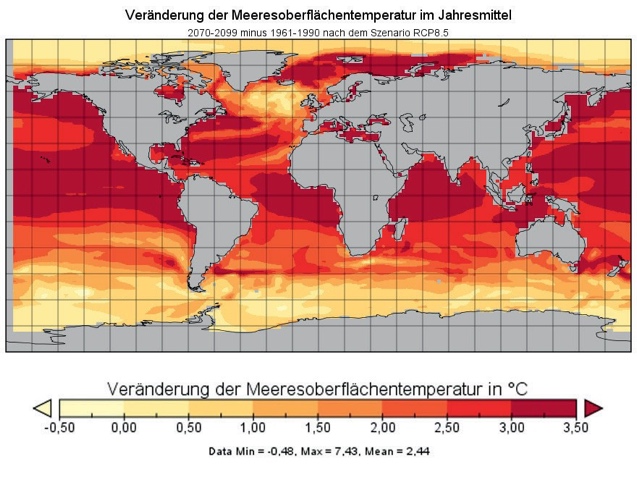 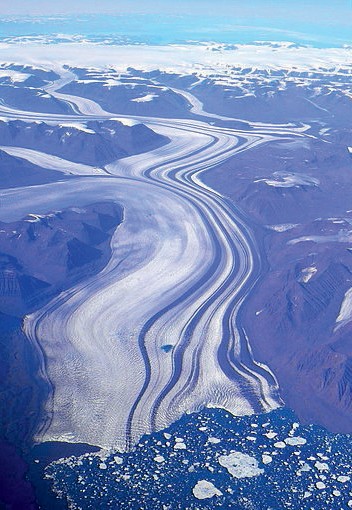 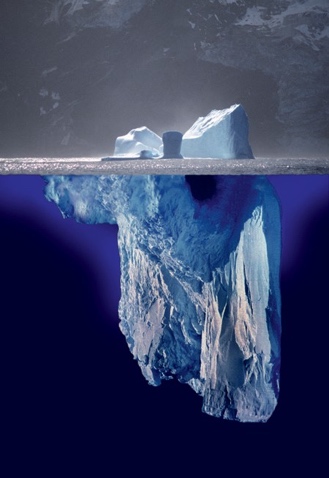 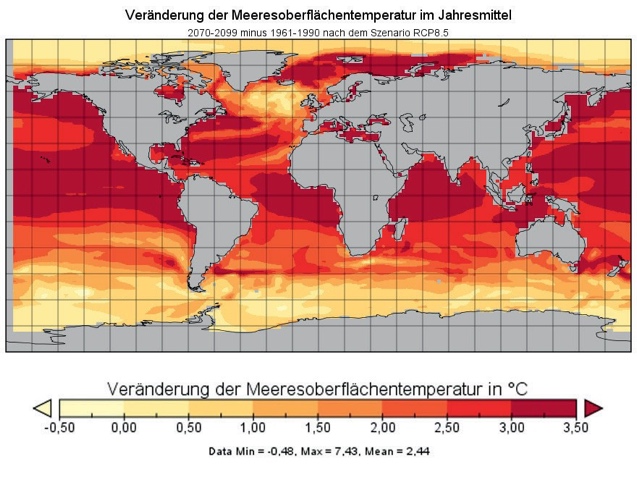 Materialien: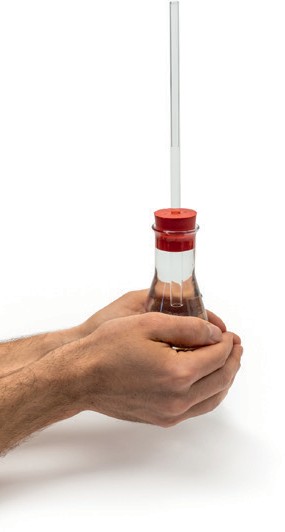 Glühstrahler im Schutzkorb am Rahmen oder SonnenlichtZwei 150-ml-Bechergläserzwei bis vier Eiswürfel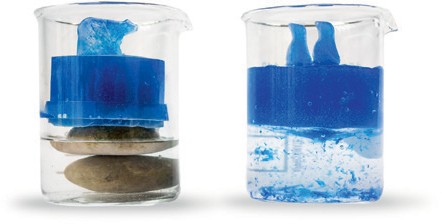 Steinkörper 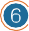 wasserlöslicher Filzstift oder andere MarkierungErlenmeyerkolbenGlasrohr mit GummistopfenExperimente zum Anstieg des MeeresspiegelsAchtung! Sehr heißer Strahler: Verbrennungsgefahr!Experiment 1: Steigt der Meeresspiegel aufgrund schmelzender Eisberge?➞ Legt den Steinkörper in eines der Bechergläser. Bedeckt in diesem Becherglas den Boden mit etwas Wasser und füllt das andere mit ca . 80 ml. Legt dann einen Eiswürfel auf den Stein und lasst weitere Eiswürfel im zwei- ten Becherglas schwimmen. Markiert jeweils den Wasserstand mit einem wasserlöslichen Filzstift und stellt die Bechergläser unter den Strahler oder in die Sonne. Fahrt mit dem nächsten Experiment fort.Experiment 2: Steigt der Meeresspiegel aufgrund der Erwärmung des Wassers?➞ Füllt den Kolben mit Wasser und verschließt ihn mit Gummistopfen und Glasrohr so, dass das Wasser im Rohr bis zur Hälfte steht und sich keine Luftblasen bilden (evtl. einige Versuche nötig).➞ Markiert den Pegel mit dem wasserlöslichen Filzstift und erwärmt das Wasser im Kolben mit den Händen füreinige Minuten. Beobachte die Wasserstände in allen drei Gefäßen!➞ Notiert eure Beobachtungen zu den Experimenten und beschreibt in einer kurzen Zusammenfassung, warum es aufgrund der globalen Erwärmung zu einem Anstieg des Meeresspiegels kommt (und warum nicht). Bezieht euch dabei auch auf die Bilder des Hintergrundtexts sowie auf die Ergebnisse der Experimente.